ПО МФАРуководство по установкеНачальные требованияОперационная система : Windows Server, LinuxУстановленная Java 8 и вышеУстановленная СУБД:  Mysql 5.7 Community EditionGoogle ChromeВ демо версии ПО МФА и СУБД должны быть установлены на одном и том же сервере.Для ОС Windows переменная окружения PATH должна содержать путь к папке MySQL\MySQL Server 5.7\bin\Установка на систему с WindowsСоздать папку, куда будет установлено  ПО (например c:\mfa)Распаковать архив с дистрибутивом  папку c:\mfaОткрыть файл install-db.bat в любом текстовом редакторе ( например notepad) и изменить пароль учетной записи root сервера БД на корректныйПример для пароля root:До редактирования:mysql -uroot -p[pwd] < mfa-schema.sqlmysql mfa-demo -uroot -p[pwd] < mfa-structure.sqlmysql mfa-demo -uroot -p[pwd] < mfa-initial-data.sqlПосле редактирования:mysql -uroot -proot < mfa-schema.sqlmysql mfa-demo -uroot -proot < mfa-structure.sqlmysql mfa-demo -uroot -proot < mfa-initial-data.sqlОткрыть командную строку Windows в папке c:\mfa и запустить скрипт install-db.bat. В результате работы скрипта будет создана база данных mfa-demo и учетная запись mfa-demo-userПример корректной работы скрипта :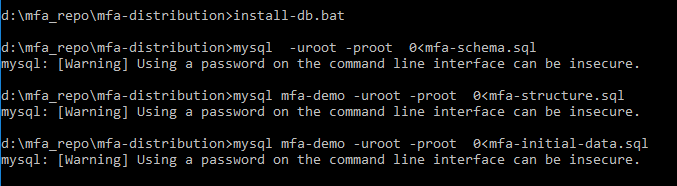 3. Запуск приложенияДля запуска приложения необходимо запустить скрипт start.bat из командной строки WindowsПример корректного запуска приложения :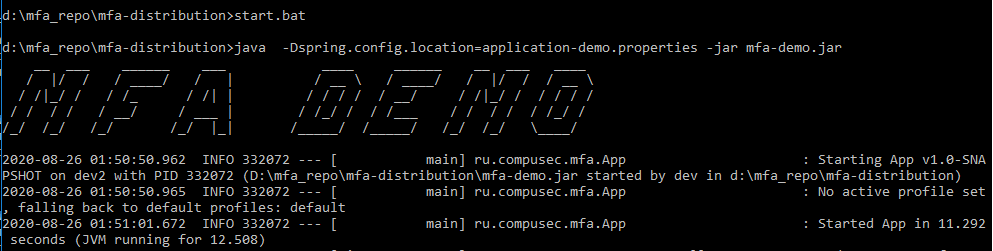 После запуска приложение доступно в браузере (Google Chrome) по адресу :https://localhost:8443/mfa-web/index.htmlУчетная запись для входа : admin/demoВнимание: Демо версия приложения использует самоподписанный SSL сертификат, поэтому при первой загрузке приложения браузер будет выдавать предупреждение: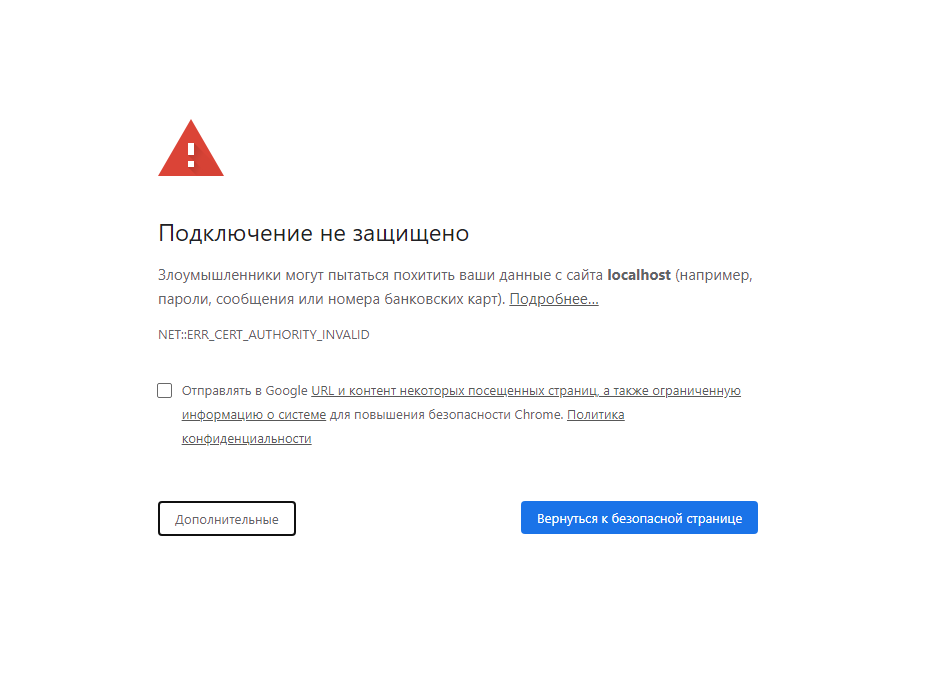 Необходимо нажать на кнопку Дополнительные и перейти по ссылке Перейти на сайт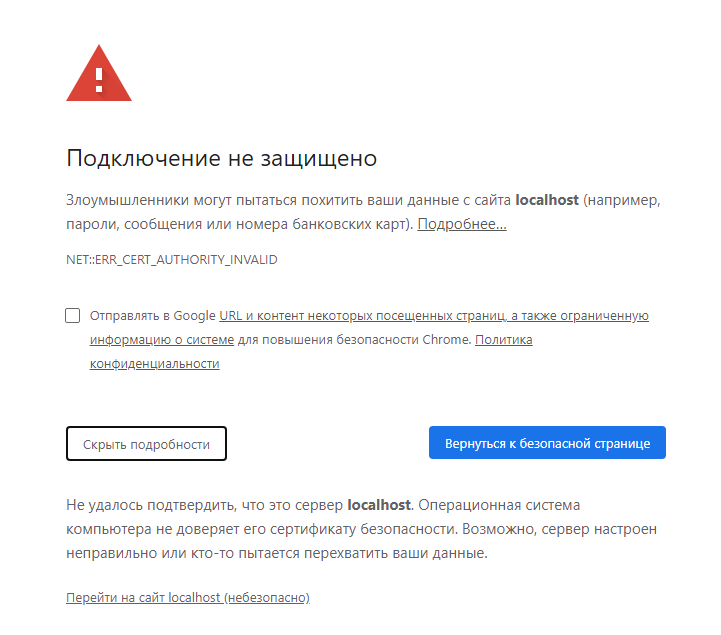 